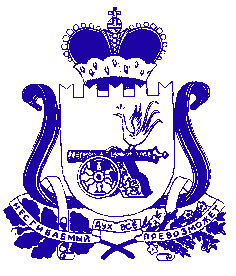  ФИНАНСОВОЕ УПРАВЛЕНИЕ АДМИНИСТРАЦИИ
МУНИЦИПАЛЬНОГО ОБРАЗОВАНИЯ «ДЕМИДОВСКИЙ РАЙОН» СМОЛЕНСКОЙ ОБЛАСТИПРИКАЗот   16.07.2019   №  17В соответствии со статьей 219 Бюджетного кодекса Российской Федерации                                                      ПРИКАЗЫВАЮ:Утвердить прилагаемый Порядок учета бюджетных и денежных обязательств получателей средств местного бюджета (далее – Порядок).Признать утратившим силу с 1 августа 2019 года  приказ Финансового управления Администрации муниципального образования «Демидовский район» Смоленской области от 07.07.2016 № 55 «Об утверждении Порядка учета бюджетных обязательств получателей средств местного бюджета». Настоящий приказ вступает в силу с 1 августа 2019 года. 4. Контроль за исполнением настоящего приказа возложить на начальника казначейского отдела Финансового управления Администрации муниципального образования «Демидовский район» Смоленской области Т.Д. Аникеенко.Заместитель начальника Финансового управленияАдминистрации муниципального образования«Демидовский район» Смоленской области                                         И.Н. Лабовкина                                                                                                         УТВЕРЖДЕНПОРЯДОКучета бюджетных и денежных обязательств получателей средств  местного бюджета Общие положенияНастоящий Порядок учета бюджетных и денежных обязательств получателей средств местного бюджета устанавливает порядок исполнения бюджета по расходам в части учета Финансовым управлением Администрации муниципального образования «Демидовский район» Смоленской области (далее – Финансовое управление) бюджетных и денежных обязательств получателей средств местного бюджета.Учет бюджетных обязательств по операциям, отражаемым на лицевых счетах получателей средств местного бюджета, открытых в Финансовом управлении Администрации муниципального образования «Демидовский район» Смоленской области1. Бюджетные обязательства получателей средств местного бюджета (далее соответственно – бюджетные обязательства, получатели средств) учитываются с отражением на лицевом счете получателя средств, открытых в установленном порядке в Финансовом управлении (далее – соответствующий лицевой счет получателя средств).2. Учет бюджетных обязательств осуществляется на основании сведений о принятом бюджетном обязательстве по форме согласно приложению № 1 к настоящему Порядку (далее – сведения об обязательстве), сформированных и представленных получателями средств.3. Информационный обмен между Финансовым управлением и получателями средств по учету бюджетных обязательств осуществляется в электронном виде с использованием вычислительной техники, телекоммуникационных систем, программного комплекса «Бюджет-СМАРТ Про» и электронных подписей лиц, имеющих право действовать от имени получателя средств в соответствии с карточкой образцов подписей и оттиска печати.4. Лица, имеющие право действовать от имени получателя средств в соответствии с Порядком, несут персональную ответственность за формирование сведений об обязательстве, за полноту и достоверность, а также за соблюдение установленных Порядком сроков их представления. 5. Постановка на учет бюджетного обязательства и  внесение изменений в поставленное на учет бюджетное обязательство осуществляется по бюджетным обязательствам, возникшим из муниципальных контрактов (договоров) на поставку товаров, выполнение работ, оказание услуг для муниципальных нужд, заключенных в соответствии с Федеральным законом от 05.04.2013 № 44-ФЗ «О контрактной системе в сфере закупок товаров, работ, услуг для обеспечения государственных и муниципальных нужд» (далее – Закон), за исключением муниципальных контрактов (договоров) на поставку товаров, выполнение работ, оказание услуг для муниципальных нужд, заключенных в соответствии с пунктами 4, 5 части 1 статьи 93 Закона (далее – муниципальный контракт).6. Сведения о бюджетном обязательстве формируются в форме электронного документа в программном комплексе «Бюджет-СМАРТ Про» и подписываются электронными подписями лиц, имеющих право действовать от имени получателя средств в соответствии с карточкой образцов подписей и оттиска печати.Сведения об обязательстве формируются получателем средств в срок не позднее пяти рабочих дней со дня заключения муниципального контракта и учитываются только по операциям, отражаемым на лицевых счетах получателей средств местного бюджета, открытых в Финансовом управлении Администрации муниципального образования «Демидовский район» Смоленской области.Сведения об обязательстве направляются получателем средств в казначейский отдел Финансового управления в электронном виде с приложением муниципального  контракта в форме электронной копии документа на бумажном носителе, созданной посредством его сканирования, или копии электронного документа, подписанных электронными подписями лиц, имеющих право действовать от имени получателя средств в соответствии с карточкой образцов подписей и оттиска печати.7. По  муниципальным контрактам, сведения о которых подлежат включению в определенный законодательством о контрактной системе Российской Федерации в сфере закупок товаров, работ, услуг для обеспечения государственных и муниципальных нужд реестр контрактов (далее – реестр контрактов), информация, включенная в сведения об обязательстве, должна соответствовать информации, включаемой в реестры контрактов.8. Постановка на учет бюджетных обязательств осуществляется казначейским отделом Финансового управления:- по муниципальным контрактам, сведения о которых подлежат включению в реестр контрактов - при соответствии информации, указанной в сведениях об обязательстве и в сведениях о муниципальном контракте в реестре контрактов, условиям соответствующего муниципального контракта,- по муниципальным контрактам, сведения о которых не подлежат включению в реестр контрактов - при соответствии информации, указанной в сведениях об обязательстве, условиям соответствующего муниципального контракта.9. Казначейский отдел Финансового управления в течение трех рабочих дней со дня получения сведений об обязательстве осуществляет их проверку на:- соответствие информации, указанной в сведениях об обязательстве, условиям соответствующего муниципального контракта;- соответствие информации о бюджетном обязательстве, указанной в сведениях об обязательстве, составу информации, подлежащей включению в сведения об обязательстве в соответствии с приложением № 1 к настоящему Порядку;- соблюдение правил формирования сведений о бюджетном обязательстве, установленных настоящим Порядком;- непревышение суммы бюджетного обязательства по соответствующим кодам классификации расходов местного бюджета над суммой неиспользованных лимитов бюджетных обязательств, отраженных в установленном порядке на соответствующем лицевом счете получателя средств, отдельно для текущего финансового года, для первого и для второго года планового периода;- соответствие предмета бюджетного обязательства, указанного в сведениях об обязательстве, коду классификации расходов местного бюджета, указанному по соответствующей строке. 10. В случае положительного результата проверки сведений об обязательстве на соответствие требованиям, установленным пунктами 7 - 9 настоящего раздела, уполномоченный работник казначейского отдела Финансового управления присваивает учетный номер бюджетному обязательству.Учетный номер бюджетного обязательства является уникальным и не подлежит изменению, в том числе при изменении отдельных реквизитов бюджетного обязательства.Учетный номер бюджетного обязательства имеет следующую структуру, состоящую из шестнадцати разрядов: 11. Одно поставленное на учет бюджетное обязательство может содержать несколько кодов классификации расходов местного бюджета.12. Принятые на учет бюджетные обязательства учитываются на соответствующем лицевом счете получателя средств с отражением в Выписке из лицевого счета получателя средств, представленной в установленном порядке получателю средств.13. В случае отрицательного результата проверки сведений об обязательстве на соответствие требованиям, установленным пунктами 7 - 9 настоящего раздела, уполномоченный работник казначейского отдела Финансового управления не позднее трех рабочих дней после дня представления получателем средств сведений об обязательстве отклоняет  их с указанием причины отклонения.14. Для внесения изменений в поставленное на учет бюджетное обязательство получатель средств представляет в казначейский отдел Финансового управления заявку на внесение изменений в бюджетное обязательство по форме согласно приложению   № 2 к настоящему Порядку (далее - заявка на внесение изменений в обязательство).Заявка на внесение изменений в обязательство формируется получателем средств в срок не позднее пяти рабочих дней со дня внесения соответствующих изменений в сведения о муниципальном контракте, на основании которого принято бюджетное обязательство.Представление в казначейский отдел Финансового управления заявки на внесение изменений в обязательство, документа о внесении изменений в муниципальный контракт осуществляется в порядке, аналогичном предусмотренному абзацем третьим  пункта 6 настоящего раздела.Уполномоченный работник казначейского отдела Финансового управления в течение  трех рабочих дней после дня представления заявки на внесение изменений в обязательство осуществляет ее проверку в порядке, аналогичном предусмотренному  пунктом 9  настоящего раздела. Принятые изменения в бюджетное обязательство учитываются на соответствующем лицевом счете получателя средств с отражением в Выписке из лицевого счета получателя средств, представленной в установленном порядке получателю средств.В случае отрицательного результата проверки  заявки на внесение изменений в обязательство на соответствие требованиям, установленным пунктами 7 – 9 настоящего раздела, уполномоченный работник казначейского отдела Финансового управления не позднее трех рабочих дней после дня представления получателем средств  заявки на внесение изменений в обязательство отклоняет  ее с указанием причины отклонения.15. Для аннулирования неисполненной части бюджетного обязательства либо полного аннулирования бюджетного обязательства, поставленного на учет в казначейском отделе Финансового управления, в связи с исполнением (расторжением) муниципального контракта получатель средств представляет в казначейский отдел Финансового управления заявку на внесение изменений в обязательство в соответствии с требованиями, установленными в пункте 14  настоящего раздела.При аннулировании неисполненной части бюджетного обязательства получателя средств уполномоченный работник казначейского отдела Финансового управления осуществляет проверку представленной заявки на внесение изменений в обязательство в соответствии с требованиями, установленными в пункте 14 настоящего раздела.Неисполненная часть бюджетного обязательства аннулируется без проведения проверки, установленной абзацем пятым пункта 9 настоящего раздела.В случае ликвидации получателя средств либо изменения типа местного казенного учреждения, аннулирование неисполненной части бюджетного обязательства осуществляется без представления получателем средств (ликвидационной комиссией) документа о внесении изменений в муниципальный контракт.16. Неисполненная часть бюджетного обязательства по муниципальным контрактам на конец текущего финансового года подлежит перерегистрации и учету в очередном финансовом году. При этом если коды бюджетной классификации Российской Федерации, по которым бюджетное обязательство было поставлено на учет в отчетном финансовом году, в текущем финансовом году являются недействующими, то перерегистрация бюджетного обязательства осуществляется по новым кодам бюджетной классификации Российской Федерации. Перерегистрация бюджетного обязательства осуществляется уполномоченным работником отдела автоматизированных систем управления бюджетным процессом в программном комплексе «Бюджет-СМАРТ Про».17. В случае реорганизации (ликвидации) получателя средств передача учтенных казначейским  отделом Финансового управления бюджетных обязательств осуществляется  на основании акта приемки-передачи показателей лицевого счета при реорганизации (ликвидации) получателя средств (далее – акт приемки передачи бюджетных обязательств), оформленного по форме  согласно приложению № 3 к настоящему Порядку.Получатель средств, принимающий бюджетные обязательства, представляет подписанный участвующими в реорганизации получателями средств акт приемки-передачи бюджетных обязательств в казначейский отдел Финансового управления на бумажном носителе. Акты приемки-передачи бюджетных обязательств хранятся в соответствии с правилами организации государственного архивного дела.Казначейский отдел Финансового управления осуществляет проверку отраженных в акте приемки-передачи бюджетных обязательств на соответствие показателям, отраженным на лицевом счете получателя средств, открытом передающему бюджетные обязательства получателю средств.При положительном результате проверки акта приемки-передачи бюджетных обязательств казначейский отдел Финансового управления отражает бюджетные обязательства на лицевом счете получателя средств, принимающего бюджетные обязательства.  18. Постановка на учет бюджетного обязательства и внесение изменений в поставленное на учет бюджетное обязательство по муниципальным контрактам (договорам) на поставку товаров, выполнение работ, оказание услуг для муниципальных нужд, заключенным в соответствии с пунктами 4, 5 части 1 статьи 93 Закона, осуществляется без направления в казначейский отдел Финансового управления сведений об обязательстве.Учетный номер бюджетного обязательства формируется в программном комплексе «Бюджет-СМАРТ Про».Принятые на учет бюджетные обязательства учитываются на соответствующем лицевом счете получателя средств с отражением в Выписке из лицевого счета получателя средств, представленной в установленном порядке получателю средств.19. Ежемесячно и по письменному запросу получателя средств казначейский отдел Финансового управления представляет в электронном виде справку об исполнении принятых на учет бюджетных обязательств (далее - справка об исполнении обязательств), оформленную по форме согласно приложению № 4 к настоящему Порядку. Справка об исполнении обязательств формируется по состоянию на 1-е число месяца и по состоянию на дату, указанную в письменном запросе получателя средств, нарастающим итогом с 1 января текущего финансового года и содержит информацию об исполнении бюджетных обязательств. СВЕДЕНИЯ № _______о принятом бюджетном обязательстве                                                                                                                                                                                                                                 от  «___» ______ 20___ г.Наименование финансового органа муниципального образования  Смоленской области_________________________                                                                                           Получатель средств___________________________________________________________________________________      Главный распорядитель (распорядитель) бюджетных средств________________________________________________ Номер лицевого счета получателя бюджетных  средств_____________________________________________________                                                                Наименование бюджета________________________________________________________________________________                                                                                    Единица измерения: руб.                                                                        Раздел 1. Реквизиты муниципального контрактаРаздел 2. Реквизиты контрагентаРаздел 3. Дополнительные реквизиты обязательства, сформированного на основе контрактаРаздел 4. Расшифровка обязательстваРуководитель                      _____________ ___________ _________________________(уполномоченное лицо)        (должность)       (подпись)      (расшифровка подписи)            «__» ___________ 20__ г.ОТМЕТКА ФИНАНСОВОГО ОРГАНА МУНИЦИПАЛЬНОГО ОБРАЗОВАНИЯ СМОЛЕНСКОЙ ОБЛАСТИ О ПРИЕМЕ НА УЧЕТ БЮДЖЕТНОГО ОБЯЗАТЕЛЬСТВАУчетный номер обязательства___________________________             Дата постановки на учет «____» _______ 20__ г.Примечание__________________________________________________________________________________________                                             Ответственный исполнитель _______________    ______________      _______________________      _______________                                                       (должность)              (подпись)              (расшифровка подписи)                (телефон)                                                                          ЗАЯВКА № _______на внесение изменений в бюджетное обязательство № _______                     от «__»________ 20__ г.              Наименование финансового органа муниципального образования Смоленской области__________________________                                                                                              Получатель средств___________________________________________________________________________________      Главный распорядитель (распорядитель) бюджетных средств________________________________________________ Номер лицевого счета получателя бюджетных средств_____________________________________________________                                                                Наименование бюджета  _______________________________________________________________________________                                                                                    Единица измерения: руб.                                                                        Раздел 1. Реквизиты муниципального контрактаРаздел 2. Реквизиты контрагентаРаздел 3. Дополнительные реквизиты обязательства, сформированного на основе контрактаРаздел 4. Расшифровка обязательстваРуководитель                     _____________ ___________ _________________________(уполномоченное лицо)        (должность)     (подпись)      (расшифровка подписи)         «__» ___________ 20__ г.  ОТМЕТКА ФИНАНСОВОГО ОРГАНА МУНИЦИПАЛЬНОГО ОБРАЗОВАНИЯ СМОЛЕНСКОЙ ОБЛАСТИ О ПРИЕМЕ НА УЧЕТ БЮДЖЕТНОГО ОБЯЗАТЕЛЬСТВАУчетный номер обязательства___________________________             Дата постановки на учет «____» _______ 20__ г.  Примечание _________________________________________________________________________________________                                           Ответственный исполнитель ________________    ___________      _______________________      ______________                                                        (должность)           (подпись)            (расшифровка подписи)              (телефон)АКТприемки-передачи принятых на учет бюджетных обязательствпри реорганизации (ликвидации) получателя средств                                                                                    на «__» ______ 20__ годаНаименование финансового органа муниципального образования Смоленской области________________________                                                                  Получатель средств,                         передающий обязательства         _______________________________________________________________________ Номер лицевого счета получателя средств, передающего обязательства _____________________________________     Получатель средств,                         принимающий обязательства        ______________________________________________________________________                                                                      Номер лицевого счета получателя средств, принимающего обязательства ____________________________________    Основание для передачи обязательств __________________________________________________________________Единица измерения: руб.                                   Раздел 1. Реквизиты муниципального контрактаРаздел 2. Бюджетные обязательстваПередающая сторона:                                                                                                 Принимающая сторона:Руководитель                        ___________ _________ ___________________       Руководитель        ___________ _________ ___________________(уполномоченное                    (должность) (подпись) (расшифровка подписи)    (уполномоченное   (должность) (подпись) (расшифровка подписи)лицо)                                                                                                                                           лицо)                                                         М.П.                                                                                                                                   М.П.Главный  бухгалтер     ___________   _______   _______________________         Главный бухгалтер   __________ _______ ____________________(уполномоченное           (должность) (подпись) (расшифровка  подписи)             (уполномоченное     (должность) (подпись) (расшифровка подписи)лицо)                                                                                                                                    лицо)«____» _____________ 20__ года                                                                                                 «____»_____________ 20__ годаСПРАВКАоб исполнении принятых на учет бюджетных обязательствна «____» _______ 20__ г.Наименование финансового органа муниципального образования  Смоленской области ______________________________________________________________________Получатель средств ________________________________________________________________________________________________________________________________  Главный распорядитель (распорядитель) бюджетных средств ____________________________________________________________________________________________                                                                    Номер лицевого счета получателя средств _____________________________________________________________________________________________________________Наименование бюджета  ____________________________________________________________________________________________________________________________                                                                                Периодичность: месячнаяЕдиница измерения: руб.                                                                                                     Ответственный исполнитель     ____________      _________          ______________________                        _________                                                        (должность)          (подпись)         (расшифровка   подписи)                         (телефон)«__» _______ 20__ г.                                                                                                                    Об утверждении Порядка учета бюджетных и денежных обязательств получателей средств местного бюджетаприказом Финансового управления Администрации муниципального образования «Демидовский район» Смоленской областиот « 16 »   07   2019 №  17   Номера разрядовКод главного распорядителя средств местного бюджета в соответствии с ведомственной структурой расходов местного бюджетаКод главного распорядителя средств местного бюджета в соответствии с ведомственной структурой расходов местного бюджетаКод главного распорядителя средств местного бюджета в соответствии с ведомственной структурой расходов местного бюджетаНомер в хронологической последовательности по мере открытия лицевых счетов в Финансовом управленииНомер в хронологической последовательности по мере открытия лицевых счетов в Финансовом управленииНомер в хронологической последовательности по мере открытия лицевых счетов в Финансовом управленииНомер в хронологической последовательности по мере открытия лицевых счетов в Финансовом управленииНомер в хронологической последовательности по мере открытия лицевых счетов в Финансовом управленииГод постановки на учет бюджетного обязательстваГод постановки на учет бюджетного обязательстваГод постановки на учет бюджетного обязательстваГод постановки на учет бюджетного обязательстваПорядковый номер бюджетного обязательствав рамках одного получателя средств Порядковый номер бюджетного обязательствав рамках одного получателя средств Порядковый номер бюджетного обязательствав рамках одного получателя средств Порядковый номер бюджетного обязательствав рамках одного получателя средств Номера разрядов12345678910111213141516Приложение № 1к Порядку учета  бюджетных и денежных обязательств получателей  средств местного бюджета ФормаНомерДатаДата  
начала
действияДата   
окончания    
действияСумма Авансовый платежАвансовый платежНомерДатаДата  
начала
действияДата   
окончания    
действияСумма процент от  
общей суммы 
обязательствасумма
авансового
 платежа1234567Наимено-
 ваниеИННКППЮридический адрес 
(место регистрации)Номер
банков- 
ского
счетаНаиме- 
нование  
банкаБИК 
банкаКоррес-
пондентский
счет
банка12345678Способ  
 размещения
   заказаДата подведения  
 итогов конкурса, 
аукциона, запроса 
    котировокРеквизиты документа,   
подтверждающего основание 
   заключения муниципального контрактаРеквизиты документа,   
подтверждающего основание 
   заключения муниципального контрактаРеквизиты документа,   
подтверждающего основание 
   заключения муниципального контрактаНомер реестровой
записи в реестре
муниципальных
   контрактовСпособ  
 размещения
   заказаДата подведения  
 итогов конкурса, 
аукциона, запроса 
    котировоквидномердатаНомер реестровой
записи в реестре
муниципальных
   контрактов123456№п/пКод по БКПредмет по
муниципальному контрактуСумма обязательства на текущий финансовый годСумма обязательства на плановый
 период 
Сумма обязательства на плановый
 период 
Сумма обязательстваСумма обязательстваСумма обязательства№п/пКод по БКПредмет по
муниципальному контрактуСумма обязательства на текущий финансовый годпервый
  годвторой 
   годтретий годчетвертый годпоследующие годы123456789Приложение № 2к Порядку учета  бюджетных и денежных обязательств получателей  средств местного бюджета ФормаНомерДатаДата  
начала
действияДата   
окончания    
действияСумма Авансовый платежАвансовый платежНомерДатаДата  
начала
действияДата   
окончания    
действияСумма процент от  
общей суммы 
обязательствасумма
авансового
 платежа1234567Наимено-
 вание  
ИННКППЮридический адрес 
(место регистрации)Номер
банков- 
ского
счетаНаиме- 
нование  
банкаБИК 
банкаКоррес-
пондентский
счет
банка12345678Способ  
 размещения
   заказаДата подведения  
 итогов конкурса, 
аукциона, запроса 
    котировокРеквизиты документа,   
подтверждающего основание 
   заключения муниципального контрактаРеквизиты документа,   
подтверждающего основание 
   заключения муниципального контрактаРеквизиты документа,   
подтверждающего основание 
   заключения муниципального контрактаНомер реестровой
записи в реестре
муниципальных
   контрактовСпособ  
 размещения
   заказаДата подведения  
 итогов конкурса, 
аукциона, запроса 
    котировоквидномердатаНомер реестровой
записи в реестре
муниципальных
   контрактов123456№ п/пКод по БКПредмет по
муниципальному контрактуСумма обязательства на текущий финансовый год Сумма обязательства на плановый
 периодСумма обязательства на плановый
 периодСумма обязательстваСумма обязательстваСумма обязательства№ п/пКод по БКПредмет по
муниципальному контрактуСумма обязательства на текущий финансовый год первый годвторой годтретий годчетвертый годпоследующие годы123456789 Приложение № 3к Порядку учета  бюджетных и денежных обязательств получателей  средств местно бюджета ФормаУчетный номер бюджетного
      обязательстваНомерДатаДата начала
 действияДата окончания
   действияСумма123456Код по БККод по БКСумма обязательства на текущий финансовый годСумма обязательства на текущий финансовый годСумма обязательства на  
плановый
 периодСумма обязательства на  
плановый
 периодСумма обязательстваСумма обязательстваСумма обязательстваобязательства, передаваемого  
 получателем 
 средствобязательства, принимаемого 
получателем 
 средствучтеноисполненопервый 
годвторой 
годтретий годчетвертый годпоследующие годы123456789Приложение № 4к Порядку учета  бюджетных и денежных обязательств получателей  средств местного бюджета ФормаКод по
   БКЛимиты бюджетных 
  обязательств (бюджетные ассигнования)  
Лимиты бюджетных 
  обязательств (бюджетные ассигнования)  
Лимиты бюджетных 
  обязательств (бюджетные ассигнования)  
Принятые на учет 
    бюджетные    
  обязательстваПринятые на учет 
    бюджетные    
  обязательстваПринятые на учет 
    бюджетные    
  обязательстваИсполненные
бюджетные  
обязательства текущего финансового годаНеисполненные  
бюджетные обязательства текущего финансового года      
(гр. 5 - гр. 8)Свободный остаток лимитов
  бюджетных обязательствСвободный остаток лимитов
  бюджетных обязательствСвободный остаток лимитов
  бюджетных обязательствКод по
   БКтекущий
финан- 
совый  
годплановый 
 периодплановый 
 периодтекущий
финан- 
совый  
годплановый 
 периодплановый 
 периодИсполненные
бюджетные  
обязательства текущего финансового годаНеисполненные  
бюджетные обязательства текущего финансового года      
(гр. 5 - гр. 8)текущий 
финансовый год 
(гр. 2 -
гр. 5)плановый периодплановый периодКод по
   БКтекущий
финан- 
совый  
годплановый 
 периодплановый 
 периодтекущий
финан- 
совый  
годплановый 
 периодплановый 
 периодИсполненные
бюджетные  
обязательства текущего финансового годаНеисполненные  
бюджетные обязательства текущего финансового года      
(гр. 5 - гр. 8)текущий 
финансовый год 
(гр. 2 -
гр. 5)первый  
   год   
(гр. 3 - 
 гр. 6)второй
  год
(гр. 4 -
 гр. 7)Код по
   БКтекущий
финан- 
совый  
годпер-
вый 
годвто-
рой 
годтекущий
финан- 
совый  
годпер-
вый 
годвто-
рой 
годИсполненные
бюджетные  
обязательства текущего финансового годаНеисполненные  
бюджетные обязательства текущего финансового года      
(гр. 5 - гр. 8)текущий 
финансовый год 
(гр. 2 -
гр. 5)первый  
   год   
(гр. 3 - 
 гр. 6)второй
  год
(гр. 4 -
 гр. 7)123456789101112 Итого 